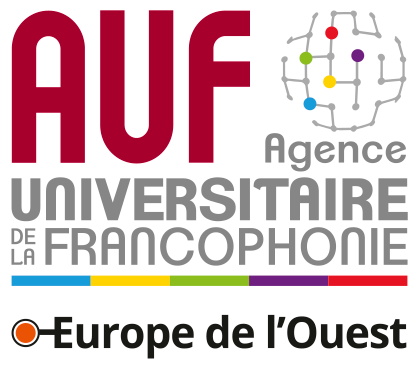 SOUTIEN AUX MANIFESTATIONS SCIENTIFIQUESAxe «Recherche»D100Administration publiqueD101Agro-alimentaireD102AgronomieD103Aménagement du territoireD104AnthropologieD105ArchéologieD106ArchitectureD107ArtsD108AstronomieD109BiologieD110BiotechnologiesD111ChimieD112CommerceD113CommunicationsD114CriminologieD115DémographieD116DroitD117ÉcologieD118EconomieD119ÉducationD120EnvironnementD121ForesterieD122GénieD123GéographieD124GéologieD125GestionD126HistoireD127HydrologieD128InformatiqueD129LanguesD130LinguistiqueD131LittératuresD132MathématiquesD133MédecineD134Médecine vétérinaireD135OcéanographieD136PhilosophieD137PhysiqueD138PolitiqueD139PsychologieD140ReligionsD141SantéD142Sciences de l'informationD143SociologieD144StatistiquesD145TélécommunicationsD146TélédétectionD147TourismeD148TraductionD149Travail socialD98MultidisciplinaireD99Autre discipline